PEMERINTAH PROVINSI DAERAH KHUSUS IBUKOTA JAKARTA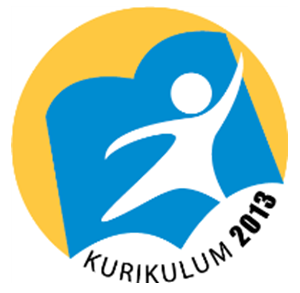   DINAS PENDIDIKAN  SEKOLAH MENENGAH ATAS (SMA) NEGERI …..Jl. Mandor Pondok Jaya Pondok Terong ……………………., Kota DepokKode Pos…………….Telepon………………. Fax. ………………PEMERINTAH PROVINSI DAERAH KHUSUS IBUKOTA JAKARTA  DINAS PENDIDIKAN  SEKOLAH MENENGAH ATAS (SMA) NEGERI …..Jl. Mandor Pondok Jaya Pondok Terong ……………………., Kota DepokKodePos…………….Telepon……………….Fax.………………